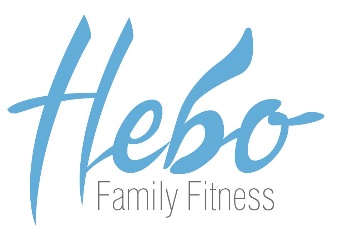 Положения о приеме детей в ДЮШП Правила приема обучающихся в ДЮШП разработаны в соответствии с:- ФЗ «Об образовании в Российской Федерации» № 273-ФЗ от 29.12.2012;- Федеральным законом от 04.12.2007 № 329- ФЗ «О физической культуре и спорте в Российской Федерации»;- Конвенция о правах ребенка, Законом РФ «Об основных гарантиях прав ребенка в РФ»;- Гигиеническим требованиям к устройству, эксплуатации и качеству воды. Контроль качества санитарно-эпидемиологических правил и нормативов СанПин 2.1.2 1188-03;Настоящее положение регламентирует прием на обучение по дополнительным общеразвивающим и предпрофессиональным программам ДЮШП.К освоению дополнительных общеразвивающих и предпрофессиональных программ допускаются лица без предъявления требований к уровню образования, независимо от места жительства по результатам индивидуального отбора. Индивидуальный отбор заключается в выявлении у детей их физических и психологических способностей и двигательных умений, необходимых для освоения соответствующих общеразвивающих и предпрофессиональных программ. Для проведения индивидуального отбора проводятся предварительные просмотры, анкетирования, тестирования. Рекомендуемый минимальный возраст зачисления детей в школу плавания 7-9 лет, определяется с учетом требований предъявляемых к учреждениях дополнительного образования детей  (СанПин 2.4.4.  1253-03 Положение № 2 утвержденных Постановлением Главного государственного санитарного врача РФ от 03.04.2007 № 27. Порядок их проведения доводится до родителей (законных представителей) поступающих ежегодно перед началом отбора.При приеме на обучение необходимо медицинское заключение о состоянии здоровья обучающегося.1.6. С целью организации приема и проведения индивидуального отбора ежегодносоздаются приемная и апелляционная комиссии, утверждаемые приказом директора ДЮШП.1.7. Не позднее, чем за месяц до начала приема документов на информационном стендеи официальном сайте ДЮШП размещается информация:- об условиях работы приемной и апелляционной комиссий;- о сроках приема документов и формах проведения индивидуального отбора детей.1.8. Количество детей, принимаемых на обучение в ДЮШП определяется в соответствии сзаданием на оказание коммерческих услуг, устанавливаемыхучредителем и в соответствии с расписанием учебных занятий ДЮШП.1.9. ДЮШП вправе осуществлять прием детей сверх установленного задания на оказание коммерческих услуг на обучение на платной основе.2. Организация приема и проведения индивидуального отбора детей2.1. Организация приема, индивидуальный отбор и зачисление детей, осуществляетсяприемной комиссией ДЮШП.2.2. Приемная комиссия формируется приказом директора из числа тренерско-преподавательского состава, других педагогических работников ДЮШП.2.3. Сроки проведения индивидуального отбора детей устанавливаются приказомдиректора ДЮШП.2.4. Индивидуальный отбор проводится в формах тестирования, анкетирования и другихформах, устанавливаемых ДЮШП.2.5. Работу приемной комиссии, делопроизводство, личный прием родителей (законныхпредставителей) поступающих организует ответственный, который назначаетсядиректором.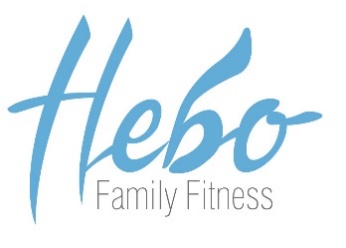 2.6. Прием в ДЮШП осуществляется по заявлению родителей (законных представителей)поступающих.2.7. При подаче заявки на просмотр детей представляются следующие документы:- копия свидетельства о рождении ребенка;- медицинская справка, подтверждающая возможность детей осваивать образовательныепрограммы по виду спорта.2.8. На каждого поступающего заводится личное дело, в котором хранятся все сданныедокументы:- копия свидетельства о рождении;заявление о приеме в ДЮПШ;- медицинская справка (установленного образца);- копия страхового полиса;- анкетные данные.Личные дела поступающих, не прошедших индивидуальный отбор и не зачисленных вДЮШП, хранятся три месяца с начала объявления приема в ДЮШП.2.9. Решение о результатах отбора принимается приемной комиссией.2.10. Результаты проведения индивидуального отбора объявляются не позднее трех рабочихдней по его окончании путем размещения списка-рейтинга на стенде и официальном сайтеДЮШП.3. Подача и рассмотрение апелляции. Повторное проведение отбора детей3.1 Родители (законные представители) поступающих вправе подать письменное заявлениеоб апелляции по процедуре проведения индивидуального отбора (далее – апелляция) непозднее следующего рабочего дня после объявления результатов отбора детей.3.2. Состав апелляционной комиссии утверждается приказом директора ДЮШП,одновременно с утверждением состава приемной комиссии. Апелляционная комиссияформируется в количестве не менее трех человек из числа работников ДЮШП, невходящих в состав приемной комиссии.3.3. Апелляция рассматривается не позднее одной рабочей недели со дня ее подачи вапелляционную комиссию.3.4. Решение комиссии подписывается председателем данной комиссии и доводится до сведения подавших апелляцию родителей (законных представителей) под роспись втечение одного рабочего дня с момента принятия решения.На каждом заседании апелляционной комиссии ведется протокол.4. Порядок зачисления детей в ДЮШП. Дополнительный прием детей4.1. Зачисление в ДЮШП производится приказом директора по завершениииндивидуального отбора в установленные сроки.4.2. Основанием для приема в ДЮШП являются результаты индивидуального отбора детей.4.3. При наличии мест, оставшихся вакантными после зачисления по результатаминдивидуального отбора детей, учредитель может представить ДЮШП право проводитьдополнительный прием детей. Зачисление на вакантные места проводится по результатамдополнительного отбора.Приложениек Положению о приеме на обучениев ДЮШП Директору детско-юношеской школы плавания Яковлевой Е.И..от__________________________________место регистрации: ______________________________________________________Паспорт: серия _______ № _____________Выдан: ______________________________ЗАЯВЛЕНИЕ О ЗАЧИСЛЕНИИПрошу принять в ДЮШП на обучение по дополнительной общеразвивающей(предпрофессиональной) программе (по виду спорта) ________________________________________моего сына (мою дочь) ___________________________________________________________________(фамилия, имя, отчество полностью)число, месяц, год рождения________________________________________________________________Свидетельство о рождении (паспорт): серия _______________ номер___________________________Дата выдачи _________________ кем выдано________________________________________________Гражданство ____________________________________________________________________________Общеобразовательное учреждение ___________________________ класс_________________________Дом. адрес (место фактического проживания) _______________________________________________________________________________________________________________________________________Контактные телефоны____________________________________________________________________С Уставом ДЮШП ознакомлен (а).В соответствии со ст. 14 Федерального закона Российской Федерации от 27.07.2006г. № 152 ФЗ «Оперсональных данных» даю согласие оператору персональных данных ДЮШП наобработку моих данных и данных моего ребенка с целью создания необходимых условий дляэффективного обучения моего ребенка и предоставления данных третьим лицам в случае участиямоего ребенка в физкультурных и спортивных мероприятиях, тренировочных сборах вне стенспортивного учреждения, в том числе размещение информации о результатах участия всоревнованиях на официальном сайте учреждения Персональные данные, относительно которыхдается данное согласие: фамилия, имя, отчество, датарождения, номер и серия основного документа (паспорта, свидетельства о рождении), сведения орегистрации по месту жительства или месту пребывания, информацию о состоянии здоровья (поустановленной форме), контактный телефон.Настоящее согласие действует с момента предоставления в течение всего срока обучения ребенка вДЮШП.Подписи родителей/законных представителей: мать_______________ отец________________Дата заполнения «___» ____________20__годаПриложения:1. Копия свидетельства о рождении поступающего на обучение.2. Медицинская справка о состоянии здоровья, установленного образца.3. Копия полиса страхования от несчастного случая.